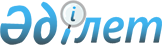 Аудандық мәслихаттың (IV сайланған XIX сессиясы) 2009 жылғы 25 желтоқсандағы "2010 - 2012 жылдарға арналған аудан бюджеті туралы" N 1/19 шешіміне өзгерістер мен толықтырулар енгізу туралыПавлодар облысы Качир аудандық мәслихатының 2010 жылғы 10 қыркүйектегі N 1/24 шешімі. Павлодар облысы Качир ауданының Әділет басқармасында 2010 жылғы 14 қыркүйекте N 12-8-91 тіркелген

      Қазақстан Республикасының 2001 жылғы 23 қаңтардағы "Қазақстан Республикасындағы жергілікті мемлекеттік басқару және өзін-өзі басқару туралы" Заңының 6-бабы 1-тармағы 1)-тармақшасына, Қазақстан Республикасының 2008 жылғы 4 желтоқсандағы Бюджет кодексінің 106-бабы 2–тармағы 4)-тармақшасына, Павлодар облыстық мәслихатының (IV сайланған XXVI сессиясы) 2010 жылғы 25 тамыздағы "Облыстық мәслихаттың (IV сайланған XXI сессиясы) 2009 жылғы 22 желтоқсандағы "2010 - 2012 жылдарға арналған облыстық бюджет туралы" N 259/21 шешіміне өзгерістер мен толықтырулар енгізу туралы" N 296/26 шешіміне сәйкес аудандық мәслихат ШЕШІМ ЕТТІ:



      1. Аудандық мәслихаттың (IV сайланған XIX сессиясы) 2009 жылғы 25 желтоқсандағы "2010 - 2012 жылдарға арналған аудан бюджеті туралы" N 1/19 шешіміне (нормативтік құқықтық актілердің мемлекеттік тіркеу тізілімінде N 12-8-80 болып тіркелген, 2010 жылғы 9 қаңтардағы "Заря" N 1-2 газетінде жарияланған) мынадай өзгерістер мен толықтырулар енгізілсін:



      көрсетілген шешімнің 1-тармағы мына редакцияда жазылсын:

      "1. 1, 2 және 3 қосымшаларға сәйкес 2010 – 2012 жылдарға арналған аудан бюджеті, оның ішінде 2010 жылға арналған бюджеті мына көлемдерде бекітілсін:

      1) кірістер – 1959399 мың теңге, оның ішінде:

      салықтық түсімдер бойынша – 221486 мың теңге;

      салықтық емес түсімдер бойынша – 1600 мың теңге;

      негізгі капиталды сатудан түскен түсімдер бойынша – 50 мың теңге;

      трансферттердің түсімдері бойынша – 1736263 мың теңге;

      2) шығындар – 1982467 мың теңге;

      3) таза бюджеттік кредиттеу – 22899 мың теңге, оның ішінде:

      бюджеттік кредиттеу – 23156 мың теңге;

      бюджеттік кредиттерді өтеуге – 257 мың теңге;

      4) қаржы активтерімен жасалатын операциялар бойынша сальдо – 1000 мың теңге, оның ішінде:

      қаржылық активтерді сатып алуға – 1000 мың теңге;

      5) бюджеттің тапшылығы ( профициті) – -46967 мың теңге;

      6) бюджеттің тапшылығын (профицитін пайдалану) қаржыландыру – 46967 мың тенге";



      көрсетілген шешімнің 6-тармағындағы "1820" деген сандар "1625" деген сандармен ауыстырылсын;

      "5372" деген сандар "6025" деген сандармен ауыстырылсын;

      "900" деген сандар "1020" деген сандармен ауыстырылсын;



      көрсетілген шешімнің 7-тармағындағы "64220" деген сандар "60350" деген сандармен ауыстырылсын;



      көрсетілген шешімнің 6-1-тармағындағы "4949" деген сандар "7408" деген сандармен ауыстырылсын;

      "2221" деген сандар "2115" деген сандармен ауыстырылсын;

      "2759" деген сандар "3167" деген сандармен ауыстырылсын;



      көрсетілген шешімнің 7-1-тармағындағы "146601" деген сандар "145685" деген сандармен ауыстырылсын;



      көрсетілген шешімнің 1-қосымшасы осы шешімнің 1-қосымшасына сәйкес жаңа редакцияда жазылсын.



      2. Осы шешімнің орындалуын бақылау аудандық мәслихаттың  тұрақты жоспарлы-бюджеттік комиссиясына жүктелсін.



      3. Осы шешім 2010 жылғы 1 қаңтардан бастап қолданысқа енгізілсін.      Сессия төрағасы                            А. Морозова      Качир аудандық

      мәслихатының хатшысы                       С. Баяндинов

Качир аудандық мәслихатының        

(IV сайланған XXIV кезектен тыс сессиясы)

2010 жылғы 10 қыркүйектегі N 1/24 шешіміне

1 қосымша                 2010 жылға арналған Аудан бюджеті
					© 2012. Қазақстан Республикасы Әділет министрлігінің «Қазақстан Республикасының Заңнама және құқықтық ақпарат институты» ШЖҚ РМК
				СанатыСанатыСанатыСанатыСомасы мың теңгеСыныбыСыныбыСыныбыСомасы мың теңгеІшкі сыныбыІшкі сыныбыСомасы мың теңгеАтауыСомасы мың теңге123561. КІРІСТЕР1 959 3991САЛЫҚТЫҚ ТҮСІМДЕР221 48601Табыс салығы88 3832Жеке табыс салығы88 38303Әлеуметтік салық75 3101Әлеуметтік салық75 31004Меншікке салынатын салықтар53 5211Мүлікке салынатын салықтар25 6543Жер салығы4 2774Көлік құралдарына салынатын салық12 8135Бірыңғай жер салығы10 77705Тауарларға, жұмыстарға және қызметтерге салынатын ішкі салықтар2 6932Акциздер7203Табиғи және басқа да ресурстарды пайдаланғаны үшін түсетін түсімдер6904Кәсіпкерлік және кәсіби қызметті жүргізгені үшін алынатын алымдар1 28308Заңдық мәнді іс-әрекеттерді жасағаны және (немесе) оған уәкілеттігі бар мемлекеттік органдар немесе лауазымды адамдар кұжаттар бергені үшін алатын міндетті төлемдер1 5791Мемлекеттік баж15792САЛЫҚТЫҚ ЕМЕС ТҮСІМДЕР1 60001Мемлекет меншіктен түсетін кірістер6005Мемлекет меншігіндегі мүлікті жалға беруден түсетін кірістер60006Басқа да салықтық емес түсімдер1 0001Басқа да салықтық емес түсімдер1 0003НЕГІЗГІ КАПИТАЛДЫ САТУДАН ТҮСЕТІН ТҮСІМДЕР5001Мемлекеттік мекемелерге бекітілген мемлекеттік мүлікті сату501Мемлекеттік мекемелерге бекітілген мемлекеттік мүлікті сату504II. ТРАНСФЕРТТЕРДІҢ ТҮСІМДЕРІ1 736 26302Мемлекеттік басқарудың жоғары тұрған органдарынан түсетін трансферттер1 736 2632Облыстық бюджеттен түсетін трансферттер1 736 263Функционалдық топФункционалдық топФункционалдық топФункционалдық топФункционалдық топСомасы (мың теңге)Кіші функцияКіші функцияКіші функцияКіші функцияСомасы (мың теңге)Бюджеттік бағдарламалардың әкiмшiсiБюджеттік бағдарламалардың әкiмшiсiБюджеттік бағдарламалардың әкiмшiсiСомасы (мың теңге)БағдарламаБағдарламаСомасы (мың теңге)АтауыСомасы (мың теңге)123456II. ШЫҒЫНДАР198246701Жалпы сипаттағы мемлекеттiк қызметтер1976331Мемлекеттiк басқарудың жалпы функцияларын орындайтын өкiлдi, атқарушы және басқа органдар178275112Аудан (облыстық маңызы бар қала) мәслихатының аппараты11680001Аудан (облыстық маңызы бар қала) мәслихатының қызметін қамтамасыз ету жөніндегі қызметтер11576004Мемлекеттік органдарды материалдық-техникалық жарақтандыру10411122Аудан (облыстық маңызы бар қала) әкімінің аппараты57966001Аудан (облыстық маңызы бар қала) әкімінің қызметін қамтамасыз ету жөніндегі қызметтер57411004Мемлекеттік органдарды материалдық-техникалық жарақтандыру555123Қаладағы аудан, аудандық маңызы бар қала, кент, ауыл (село), ауылдық (селолық) округ әкімінің аппараты108629001Қаладағы аудан, аудандық маңызы бар қаланың, кент, ауыл (село), ауылдық (селолық) округ әкімінің қызметін қамтамасыз ету жөніндегі қызметтер104282022Мемлекеттік органдардың ғимараттарын, үй-жайлары және құрылыстарын күрделі жөндеу2500023Мемлекеттік органдарды материалдық-техникалық жарақтандыру18472Қаржылық қызмет1080912452Ауданның (облыстық маңызы бар қаланың) қаржы бөлімі10809001Аудандық бюджетті орындау және коммуналдық меншікті (облыстық маңызы бар қала) саласындағы мемлекеттік саясатты іске асыру жөніндегі қызметтер10645003Салық салу мақсатында мүлікті бағалауды жүргізу16415Жоспарлау және статистикалық қызмет8549453Ауданның (облыстық маңызы бар қаланың) экономика және бюджеттік жоспарлау бөлімі8549001Экономикалық саясатты, мемлекеттік жоспарлау жүйесін қалыптастыру және дамыту және аудандық (облыстық маңызы бар қаланы) басқару саласындағы мемлекеттік саясатты іске асыру жөніндегі қызметтер854902Қорғаныс705721Әскери мұқтаждар411721122Аудан (облыстық маңызы бар қала) әкімінің аппараты4117005Жалпыға бірдей әскери міндетті атқару шеңберіндегі іс-шаралар41172Төтенше жағдайлар жөнiндегi жұмыстарды ұйымдастыру2940122Аудан (облыстық маңызы бар қала) әкімінің аппараты294012007Аудандық (қалалық) ауқымдағы дала өрттерінің, сондай-ақ мемлекеттік өртке қарсы қызмет органдары құрылмаған елдi мекендерде өрттердің алдын алу және оларды сөндіру жөніндегі іс-шаралар294004Бiлiм беру109335541Мектепке дейiнгi тәрбие және оқыту68435123Қаладағы аудан, аудандық маңызы бар қала, кент, ауыл (село), ауылдық (селолық) округ әкімінің аппараты68435004Мектепке дейінгі тәрбие ұйымдарын қолдау6843542Бастауыш, негізгі орта және жалпы орта білім беру9812574123Қаладағы аудан, аудандық маңызы бар қала, кент, ауыл (село), ауылдық (селолық) округ әкімінің аппараты6197005Ауылдық (селолық) жерлерде балаларды мектепке дейін тегін алып баруды және кері алып келуді ұйымдастыру619742464Ауданның (облыстық маңызы бар қаланың) білім бөлімі97506042464003Жалпы білім беру95822642464006Балаларға қосымша білім беру1683449Бiлiм беру саласындағы өзге де қызметтер4366349464Ауданның (облыстық маңызы бар қаланың) білім бөлімі43663001Жергілікті деңгейде білім беру саласындағы мемлекеттік саясатты іске асыру жөніндегі қызметтер7517005Ауданның (облыстық маңызы бар қаланың) мемлекеттік білім беру мекемелер үшін оқулықтар мен оқу-әдiстемелiк кешендерді сатып алу және жеткізу11680007Аудандық (қалалық) ауқымдағы мектеп олимпиадаларын және мектептен тыс іс-шараларды өткiзу467011Өңірлік жұмыспен қамту және кадрларды қайта даярлау стратегиясын іске асыру шеңберінде білім беру объектілерін күрделі, ағымды жөндеу2399905Денсаулық сақтау11859Денсаулық сақтау саласындағы өзге де қызметтер118123Қаладағы аудан, аудандық маңызы бар қала, кент, ауыл (село), ауылдық (селолық) округ әкімінің аппараты118002Ерекше жағдайларда сырқаты ауыр адамдарды дәрігерлік көмек көрсететін ең жақын денсаулық сақтау ұйымына жеткізуді ұйымдастыру11806Әлеуметтiк көмек және әлеуметтiк қамсыздандыру12574462Әлеуметтiк көмек109697123Қаладағы аудан, аудандық маңызы бар қала, кент, ауыл (село), ауылдық (селолық) округ әкімінің аппараты1100662123003Мұқтаж азаматтарға үйінде әлеуметтік көмек көрсету11006451Ауданның (облыстық маңызы бар қаланың) жұмыспен қамту және әлеуметтік бағдарламалар бөлімі9869162451002Еңбекпен қамту бағдарламасы2003362451005Мемлекеттік атаулы әлеуметтік көмек822562451006Тұрғын үй көмегі38007Жергілікті өкілетті органдардың шешімі бойынша мұқтаж азаматтардың жекелеген топтарына әлеуметтік көмек44768010Үйден тәрбиеленіп оқытылатын мүгедек балаларды материалдық қамтамасыз ету57401618 жасқа дейінгі балаларға мемлекеттік жәрдемақылар11000017Мүгедектерді оңалту жеке бағдарламасына сәйкес, мұқтаж мүгедектерді міндетті гигиеналық құралдарымен қамтамасыз етуге, және ымдау тілі мамандарының, жеке көмекшілердің қызмет көрсету2585019Ұлы Отан соғысындағы Жеңістің 65 жылдығына орай Ұлы Отан соғысының қатысушылары мен мүгедектеріне Тәуелсіз Мемлекеттер Достастығы елдері бойынша, Қазақстан Республикасының аумағы бойынша жол жүруін, сондай-ақ оларға және олармен бірге жүретін адамдарға Мәскеу, Астана қалаларында мерекелік іс-шараларға қатысуы үшін тамақтануына, тұруына, жол жүруіне арналған шығыстарын төлеуді қамтамасыз ету940020Ұлы Отан соғысындағы Жеңістің 65 жылдығына орай Ұлы Отан соғысының қатысушылары мен мүгедектеріне, сондай-ақ оларға теңестірілген, оның ішінде майдандағы армия құрамына кірмеген, 1941 жылғы 22 маусымнан бастап 1945 жылғы 3 қыркүйек аралығындағы кезеңде әскери бөлімшелерде, мекемелерде, әскери-оқу орындарында әскери қызметтен өткен, запасқа босатылған (отставка), "1941 - 1945 жж. Ұлы Отан соғысында Германияны жеңгенi үшiн" медалімен немесе "Жапонияны жеңгені үшін" медалімен марапатталған әскери қызметшілерге, Ұлы Отан соғысы жылдарында тылда кемінде алты ай жұмыс істеген (қызметте болған) адамдарға біржолғы материалдық көмек төлеу105289Әлеуметтiк көмек және әлеуметтiк қамтамасыз ету салаларындағы өзге де қызметтер16047451Ауданның (облыстық маңызы бар қаланың) жұмыспен қамту және әлеуметтік бағдарламалар бөлімі16047001Жергілікті деңгейде халық үшін әлеуметтік бағдарламаларды жұмыспен қамтуды қамтамасыз етуді іске асыру саласындағы мемлекеттік саясатты іске асыру жөніндегі қызметтер14455011Жәрдемақыларды және басқа да әлеуметтік төлемдерді есептеу, төлеу мен жеткізу бойынша қызметтерге ақы төлеу779022Мемлекеттік органдарды материалдық-техникалық жарақтандыру81307Тұрғын үй-коммуналдық шаруашылық11215171Тұрғын үй шаруашылығы8435123Қаладағы аудан, аудандық маңызы бар қала, кент, ауыл (село), ауылдық (селолық) округ әкімінің аппараты1844007Аудандық маңызы бар қаланың, кенттің, ауылдың (селоның), ауылдық (селолық) округтің мемлекеттік тұрғын үй қорының сақталуын ұйымдастыру1844458Ауданның (облыстық маңызы бар қаланың) тұрғын үй-коммуналдық шаруашылығы, жолаушылар көлігі және автомобиль жолдары бөлімі6591004Азаматтардың жекелеген санаттарын тұрғын үймен қамтамасыз ету659172Коммуналдық шаруашылық75755123Қаладағы аудан, аудандық маңызы бар қала, кент, ауыл (село), ауылдық (селолық) округ әкімінің аппараты10000015Өңірлік жұмыспен қамту және кадрларды қайта даярлау стратегиясын іске асыру шеңберінде инженерлік коммуникациялық инфрақұрылымды жөндеу және елді мекендерді көркейту10000458Ауданның (облыстық маңызы бар қаланың) тұрғын үй-коммуналдық шаруашылығы, жолаушылар көлігі және автомобиль жолдары бөлімі1600072458012Сумен жабдықтау және су бөлу жүйесінің қызмет етуі16000467Ауданның (облыстық маңызы бар қаланың) құрылыс бөлімі49755031Өңірлік жұмыспен қамту және кадрларды қайта даярлау стратегиясын іске асыру шеңберінде инженерлік коммуникациялық инфрақұрылымды дамыту4975573Елді мекендерді көркейту27961123Қаладағы аудан, аудандық маңызы бар қала, кент, ауыл (село), ауылдық (селолық) округ әкімінің аппараты2796173123008Елді мекендерде көшелерді жарықтандыру449873123009Елді мекендердің санитариясын қамтамасыз ету12363010Жерлеу орындарын күтіп-ұстау және туысы жоқ адамдарды жерлеу35373123011Елді мекендерді абаттандыру мен көгалдандыру1074708Мәдениет, спорт, туризм және ақпараттық кеңістiк12180181Мәдениет саласындағы қызмет79250123Қаладағы аудан, аудандық маңызы бар қала, кент, ауыл (село), ауылдық (селолық) округ әкімінің аппараты6381123006Жергілікті деңгейде мәдени-демалыс жұмыстарын қолдау63455Ауданның (облыстық маңызы бар қаланың) мәдениет және тілдерді дамыту бөлімі7918781455003Мәдени-демалыс жұмысын қолдау7918782Спорт4382465Ауданның (облыстық маңызы бар қаланың) Дене шынықтыру және спорт бөлімі4382006Аудандық (облыстық маңызы бар қалалық) деңгейде спорттық жарыстар өткiзу2814007Әртүрлi спорт түрлерi бойынша аудан (облыстық маңызы бар қала) құрама командаларының мүшелерiн дайындау және олардың облыстық спорт жарыстарына қатысуы156883Ақпараттық кеңiстiк24504455Ауданның (облыстық маңызы бар қаланың) мәдениет және тілдерді дамыту бөлімі1855883455006Аудандық (қалалық) кiтапханалардың жұмыс iстеуi17964007Мемлекеттік тілді және Қазақстан халықтарының басқа да тілдерін дамыту594456Ауданның (облыстық маңызы бар қаланың) ішкі саясат бөлімі5946002Газеттер мен журналдар арқылы мемлекеттік ақпараттық саясат жүргізу жөніндегі қызметтер4434005Телерадиохабарларын тарату арқылы мемлекеттік ақпараттық саясатты жүргізу жөніндегі қызметтер15129Мәдениет, спорт, туризм және ақпараттық кеңiстiктi ұйымдастыру жөнiндегi өзге де қызметтер13665455Ауданның (облыстық маңызы бар қаланың) мәдениет және тілдерді дамыту бөлімі5402001Жергілікті деңгейде тілдерді және мәдениетті дамыту саласындағы мемлекеттік саясатты іске асыру жөніндегі қызметтер5402456Ауданның (облыстық маңызы бар қаланың) ішкі саясат бөлімі4731001Жергілікті деңгейде ақпарат, мемлекеттілікті нығайту және азаматтардың әлеуметтік сенімділігін қалыптастыру саласында мемлекеттік саясатты іске асыру жөніндегі қызметтер4225003Жастар саясаты саласындағы өңірлік бағдарламаларды iске асыру437007Мемлекеттік органдарды материалдық-техникалық жарақтандыру69465Ауданның (облыстық маңызы бар қаланың) Дене шынықтыру және спорт бөлімі3532001Жергілікті деңгейде дене шынықтыру және спорт саласындағы мемлекеттік саясатты іске асыру жөніндегі қызметтер353210Ауыл, су, орман, балық шаруашылығы, ерекше қорғалатын табиғи аумақтар, қоршаған ортаны және жануарлар дүниесін қорғау, жер қатынастары191347101Ауыл шаруашылығы17637453Ауданның (облыстық маңызы бар қаланың) экономика және бюджеттік жоспарлау бөлімі3167099Республикалық бюджеттен берілетін нысаналы трансферттер есебінен ауылдық елді мекендер саласының мамандарын әлеуметтік қолдау шараларын іске асыру3167462Ауданның (облыстық маңызы бар қаланың) ауыл шаруашылығы бөлімі10416001Жергілікті деңгейде ауыл шаруашылығы  саласындағы мемлекеттік саясатты іске асыру жөніндегі қызметтер10416473Ауданның (облыстық маңызы бар қаланың) ветеринария бөлімі4054001Жергілікті деңгейде ветеринария  саласындағы мемлекеттік саясатты іске асыру жөніндегі қызметтер3854004Мемлекеттік органдарды материалдық-техникалық жарақтандыру2002Су шаруашылығы51800467Ауданның (облыстық маңызы бар қаланың) құрылыс бөлімі51800012Су шаруашылығының объектілерін дамыту518006Жер қатынастары542210463Ауданның (облыстық маңызы бар қаланың) жер қатынастары бөлімі5422001Аудан (облыстық маңызы бар қала) аумағында жер қатынастарын реттеу саласындағы мемлекеттік саясатты іске асыру жөніндегі қызметтер54229Ауыл, су, орман, балық шаруашылығы және қоршаған ортаны қорғау мен жер қатынастары саласындағы өзге де қызметтер116488455Ауданның (облыстық маңызы бар қаланың) мәдениет және тілдерді дамыту бөлімі104481008Өңірлік жұмыспен қамту және кадрларды қайта даярлау стратегиясын іске асыру шеңберінде ауылдарда (селоларда), ауылдық (селолық) округтерде әлеуметтік жобаларды қаржыландыру104481473Ауданның (облыстық маңызы бар қаланың) ветеринария бөлімі12007011Эпизоотияға қарсы іс-шаралар жүргізу1200711Өнеркәсіп, сәулет, қала құрылысы және құрылыс қызметі8854112Сәулет, қала құрылысы және құрылыс қызметі8854467Ауданның (облыстық маңызы бар қаланың) құрылыс бөлімі5252001Жергілікті деңгейде құрылыс саласындағы мемлекеттік саясатты іске асыру жөніндегі қызметтер5252468Ауданның (облыстық маңызы бар қаланың) сәулет және қала құрылысы бөлімі3602001Жергілікті деңгейде сәулет және қала құрылысы саласындағы мемлекеттік саясатты іске асыру жөніндегі қызметтер3443005Мемлекеттік органдарды материалдық-техникалық жарақтандыру15912Көлiк және коммуникация54411121Автомобиль көлiгi42165123Қаладағы аудан, аудандық маңызы бар қала, кент, ауыл (село), ауылдық (селолық) округ әкімінің аппараты32500013Аудандық маңызы бар қалаларда, кенттерде, ауылдарда (селоларда), ауылдық (селолық) округтерде автомобиль жолдарының жұмыс істеуін қамтамасыз ету32500458Ауданның (облыстық маңызы бар қаланың) тұрғын үй-коммуналдық шаруашылығы, жолаушылар көлігі және автомобиль жолдары бөлімі9665121458023Автомобиль жолдарының жұмыс істеуін қамтамасыз ету96659Көлiк және коммуникациялар саласындағы өзге де қызметтер12246123Қаладағы аудан, аудандық маңызы бар қала, кент, ауыл (село), ауылдық (селолық) округ әкімінің аппараты10000020Өңірлік жұмыспен қамту және кадрларды қайта даярлау стратегиясын іске асыру шеңберінде елді-мекендер көшелерін жөндеу және ұстау10000458Ауданның (облыстық маңызы бар қаланың) тұрғын үй-коммуналдық шаруашылығы, жолаушылар көлігі және автомобиль жолдары бөлімі2246024Кентiшiлiк (қалаiшiлiк) және ауданiшiлiк қоғамдық жолаушылар тасымалдарын ұйымдастыру224613Басқалар14111133Кәсiпкерлiк қызметтi қолдау және бәсекелестікті қорғау4696469Ауданның (облыстық маңызы бар қаланың) кәсіпкерлік бөлімі4696001Жергілікті деңгейде кәсіпкерлік пен өнеркәсіпті дамыту саласындағы мемлекеттік саясатты іске асыру жөніндегі қызметтер4412133469003Кәсіпкерлік қызметті қолдау284139Басқалар9415139452Ауданның (облыстық маңызы бар қаланың) қаржы бөлімі4302012Ауданның (облыстық маңызы бар қаланың) жергілікті атқарушы органының резерві4302458Ауданның (облыстық маңызы бар қаланың) тұрғын үй-коммуналдық шаруашылығы, жолаушылар көлігі және автомобиль жолдары бөлімі5113001Жергілікті деңгейде тұрғын үй-коммуналдық шаруашылығы, жолаушылар көлігі және автомобиль жолдары саласындағы мемлекеттік саясатты іске асыру жөніндегі қызметтер4963014Мемлекеттік органдарды материалдық-техникалық жарақтандыру15015Трансферттер55885151Трансферттер55885151452Ауданның (облыстық маңызы бар қаланың) қаржы бөлімі55885006Нысаналы пайдаланылмаған (толық пайдаланылмаған) трансферттерді қайтару8518666 020Бюджет саласындағы еңбекақы төлеу қорының өзгеруіне байланысты жоғары тұрған бюджеттерге берілетін ағымдағы нысаналы трансферттер47367III. Таза бюджеттік кредиттеу22899Бюджеттік кредиттер2315610Ауыл, су, орман, балық шаруашылығы, ерекше қорғалатын табиғи аумақтар, қоршаған ортаны және жануарлар дүниесін қорғау, жер қатынастары231561Ауыл шаруашылығы23156453Ауданның (облыстық маңызы бар қаланың) экономика және бюджеттік жоспарлау бөлімі23156006Ауылдық елді мекендердің әлеуметтік саласының мамандарын әлеуметтік қолдау шараларын іске асыру үшін бюджеттік кредиттер231565Бюджеттік кредиттерді өтеу25701Бюджеттік кредиттерді өтеу2571Мемлекеттік бюджеттен берілген бюджеттік кредиттерді өтеу257IV. Қаржы активтерімен жасалатын операциялар бойынша сальдо1000Қаржылық активтерді сатып алуға100013Басқалар10009Басқалар1000452Ауданның (облыстық маңызы бар қаланың) қаржы бөлімі1000014Заңды тұлғалардың жарғылық капиталын қалыптастыру немесе ұлғайту1000V. Бюджет тапшылығы (профициті)-46967VI. Бюджет тапшылығығын қаржыландыру (профицитін пайдалану)46967